                                                  1º ANO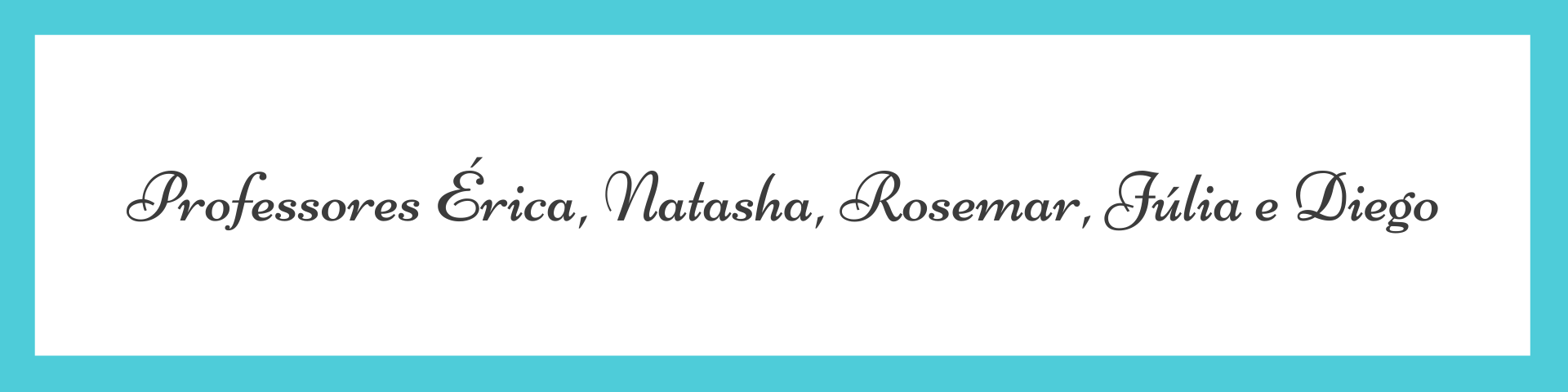 ATIVIDADES DE 20 A 24 DE SETEMBRO DE 2021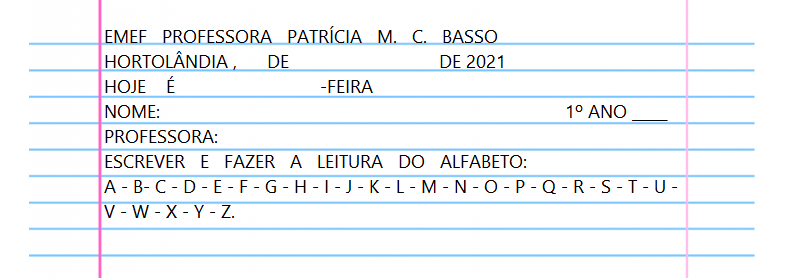 PARA AS ATIVIDADES DO LIVRO, VAMOS INTERAGIR.SEGUNDA-FEIRA 20/09/2021ATIVIDADE INTERDISCIPLINAR PORTUGUÊS E MATEMÁTICA     1- DEPOIS DE LER E CANTAR, COMPLETE A MÚSICA COM O SEU NOME.A CANOA VIROUA CANOA VIROUPOIS DEIXARAM ELA VIRARFOI POR CAUSA DA (O) ______________________QUE NÃO SOUBE REMARSE EU FOSSE UM PEIXINHOE SOUBESSE NADAR.EU TIRAVA A (O) ______________________LÁ DO FUNDO DO MAR.2- AGORA VAMOS COPIAR AS RIMAS DA MÚSICA?VIRAR RIMA COM_________NADAR RIMA COM __________3- OBSERVE A PALAVRA:CANOALETRA INICIAL______       LETRA FINAL______   SÍLABA INICIAL_______ NÚMERO DE LETRAS_________4- MARQUE UM X NA RESPOSTA CERTA.O QUE VIROU?(  ) O BARCO  (  ) A CASA  (  ) A CAMA  (  ) A CANOA5-  QUAL É O NÚMERO QUE ESTÁ ESCONDIDO ATRÁS DOS DESENHOS? ESCREVA.                                   ______      _____        _____      _____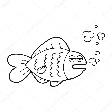 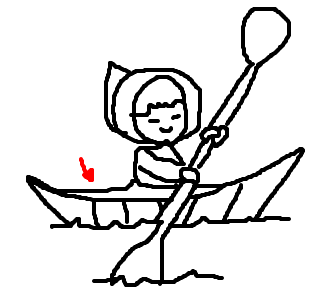 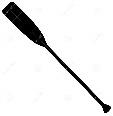 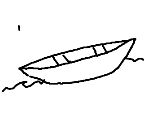 _____      _____      _____     ______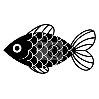 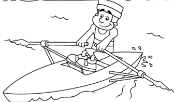 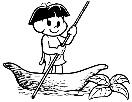 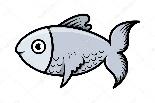 _____    ____    _____  _____    _____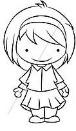 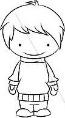 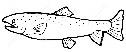 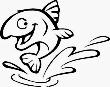 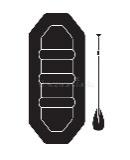 _____    ____                                            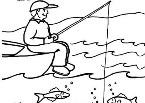 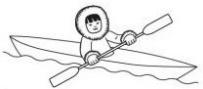 QUARTA-FEIRA 22/09/2021ATIVIDADE HISTÓRIA FAMÍLIA É...UM GRUPO DE PESSOAS QUE VIVEM JUNTAS, UNIDAS POR LAÇOS FAMILIARES OU AFETIVOS. PODE SER FORMADO POR MÃE, PAI, FILHOS, PARENTES E BICHINHOS DE ESTIMAÇÃO TAMBÉM.5- AGORA É COM VOCÊ!! PEÇA ALGUÉM PARA AJUDAR A COMPLETAR OS NOMES DAS PESSOAS QUE FAZEM PARTE DA SUA FAMÍLIA.EU:_________________________________________________________________PAIS:_______________________________________________________________IRMÃOS: ____________________________________________________________AVÓS:_______________________________________________________________PARENTES:__________________________________________________________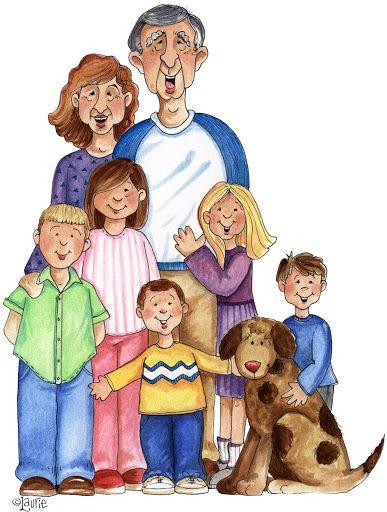 6- VAMOS DESCOBRIR MAIS SOBRE A SUA FAMÍLIA, RESPONDENDO AS PERGUNTAS ABAIXO:CIRCULE AS PESSOAS E OS ANIMAIS QUE FAZEM PARTE DE SUA FAMÍLIA.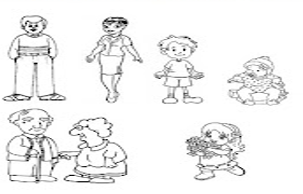 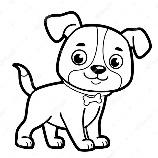 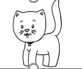 MARQUE COM UM X COMO DEVEMOS VIVER EM FAMÍLIA.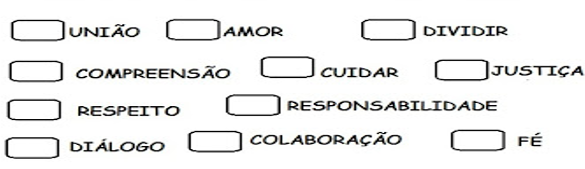 QUINTA-FEIRA 23/09/2021ATIVIDADE DE LINGUA PORTUGUESAVAMOS LER A PARLENDA ABAIXO E DEPOIS PINTAR OS ESPAÇOS ENTRE AS PALAVRAS.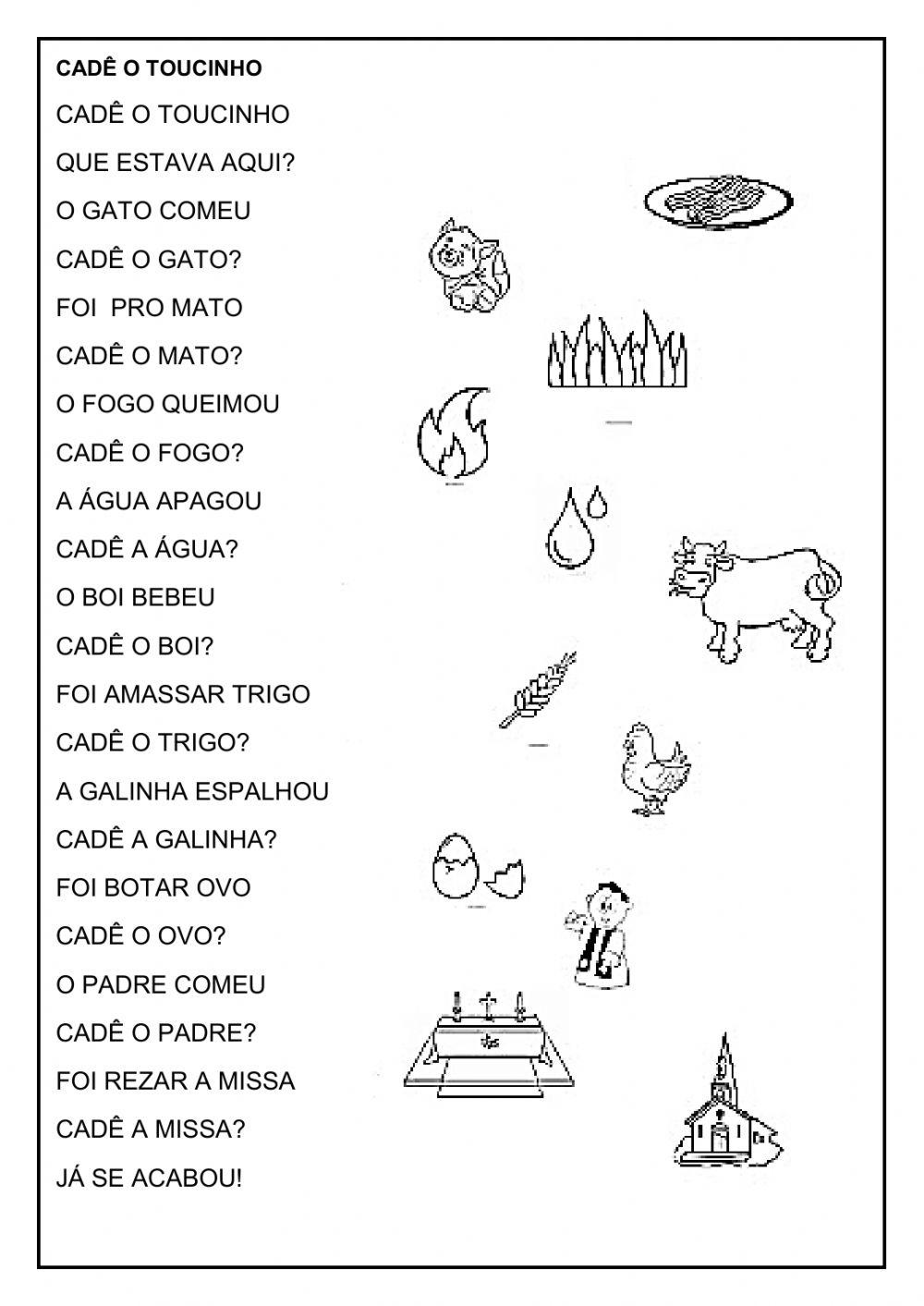 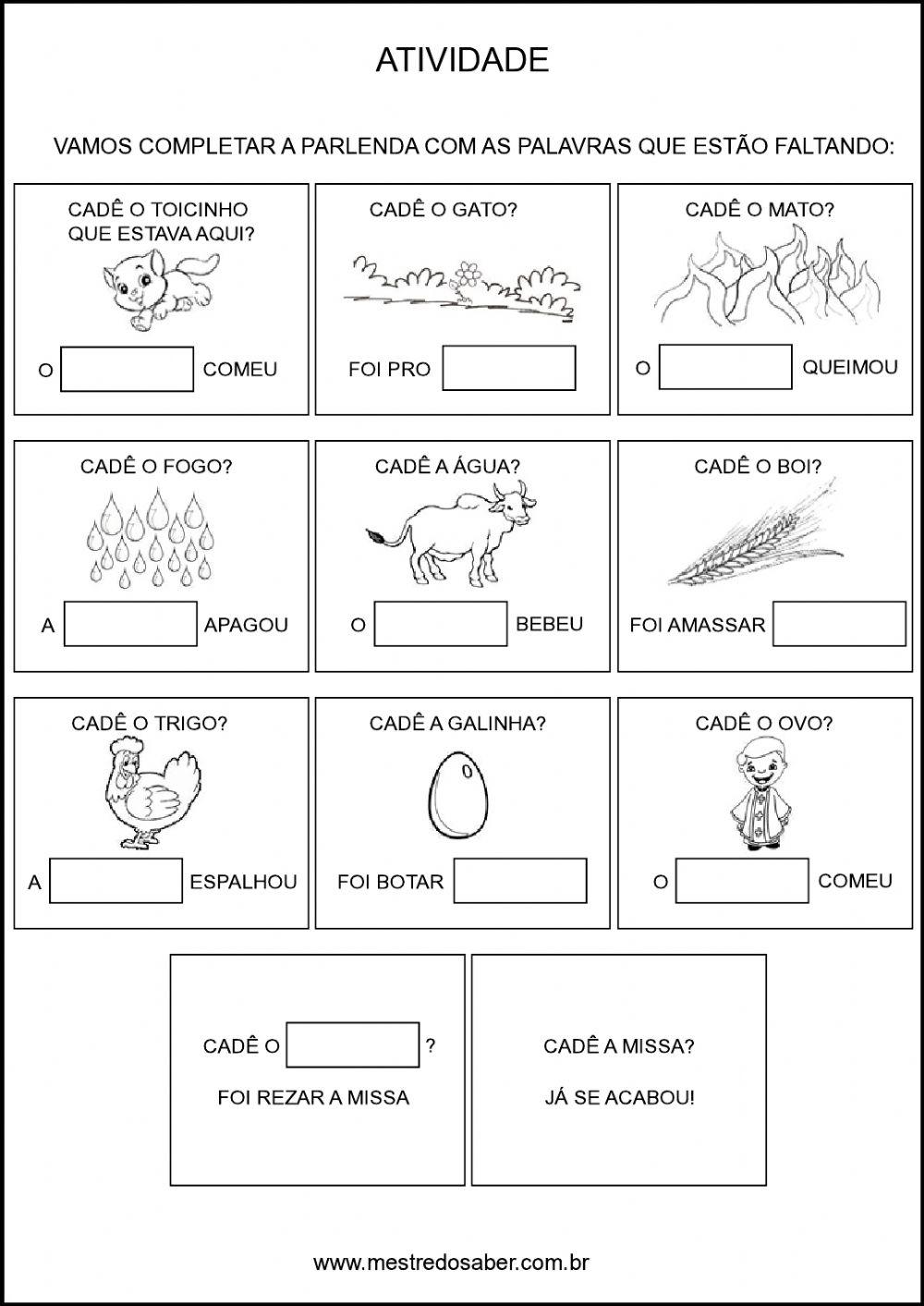 SEXTA-FEIRA 24/09/2021ATIVIDADE DE LINGUA PORTUGUESA E HISTÓRIAOBSERVE O BANCO DE PALAVRAS E ACOMPANHE A LEITURA DAS PALAVRASBANCO DE PALAVRASDIVERTIDOCORAJOSOEDUCADOINTELIGENTEENGRAÇADOTÍMIDOLEGALFALANTEQUIETOSIMPÁTICOUTILIZE O BANCO DE PALAVRAS PARA COMPLETAR A CENTOPEIA DAS CARACTERÍSTICAS COM AS CARACTERÍSTICAS QUE VOCÊ CONSIDERA QUE SÃO SUAS PRINCIPAIS CARACTERÍSTICAS.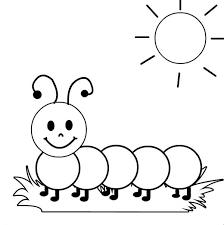 AGORA COMPLETE A CENTOPEIA COM AS PRINCIPAIS CARACTERÍSTICAS DA SUA DUPLA. COMPARE AS CENTOPEIAS.DIA DA SEMANAROTINA DIÁRIA DESCRIÇÃO DAS ATIVIDADESSegunda-feiraData: 20/09/2021Leitura diária:  A CANOA VIROU - DESENHO INFANTIL COM OS AMIGUINHOS -  Disponível na plataforma do YouTube no link: https://youtu.be/MjltZ2okiJkAtividade do dia: DEPOIS DE LER E CANTAR A MÚSICA ESCREVER O SEU NOME PARA COMPLETÁ-LA. RETIRAR AS RIMAS DA MÚSICA. COLOCAR A LETRA INICIAL, FINAL, SÍLABA INICIAL E QUANTIDADE DE LETRAS DA PALAVRA CANOA. MARCAR UM X NA RESPOSTA CERTA. ESCREVER O NÚMERO QUE ESTÁ ESCONDIDO ATRÁS DOS DESENHOS.ARTE: Que tal fazer uma atividade de arte e exercitar a criatividade? Dê uma olhadinha na atividade de Arte em nosso BLOG. Terça-feiraData: 21/09/2021Leitura diária: A história das medidas. Disponível na plataforma do YouTube no link: https://www.youtube.com/watch?v=cs1qQ4kZvoU Atividade do dia: Podemos medir tamanhos usando o nosso corpo. Com seus pés, conte quantos passos você deu e faça o que se pede na atividade. Livro: EMAI volume II, PÁGINAS: 9 E 10.FÍSICA: Que tal se exercitar um pouquinho? Dê uma olhadinha no BLOG, na atividade preparada pelo professor de Educação Física.Quarta-feiraData: 22/09/2021Leitura diária:  “Nossa família – Mundo Bita” Disponível na plataforma do YouTube no link:https://www.youtube.com/watch?v=s48phnrkZ5wAtividade do dia: Podemos observar que existem diversos tipos de famílias e que até os animais de estimação podem fazer parte das famílias, agora vamos realizar uma pesquisa para descobrirmos quem faz parte da sua família.  Inglês: Hoje é dia de aprender uma nova língua: Vamos estudar Inglês! Quinta-feiraData: 23/09/2021Leitura diária: Parlenda “Cadê o toucinho” – Disponível na atividade impressa.Atividade do dia: Faça a leitura da parlenda “Cadê o toucinho”, depois pinte os espaços entre as palavras. Depois complete e parlenda com as palavras corretas!Sexta-feiraData: 24/09/2021Leitura diária: “Características pessoais – Português Na escola” Disponível na plataforma do YouTube no link: https://youtu.be/Ui5SwhKhx6wAtividade do dia: Observe o banco de palavras, complete as centopéias das características.1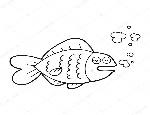 35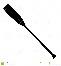 7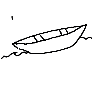 9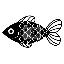 11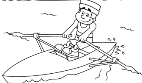 13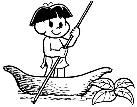 15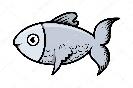 17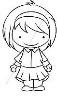 19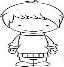 21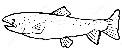 23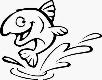 25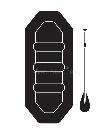 27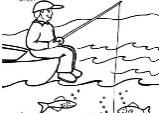 29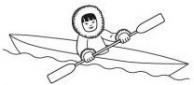 